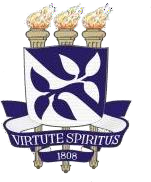 Discente: Linda de Concentração:                                                                                             Matrícula:Docente Orientador (a):  Data:                                                   Horário:                                              Local:Título da Dissertação:Resumo:Palavras-Chave:Título da Dissertação (inglês):Abstract:Keywords:Nº de páginas:Membros da Banca Examinadora:DOCENTE EXTERNO 01DOCENTE EXTERNO 01DOCENTE EXTERNO 01DOCENTE EXTERNO 01Nome completo:Nome completo:Nome completo:Nome completo:Instituição:Departamento:Unidade:Unidade:Titulação:Instituição em que obteve o título:Ano de obtenção:Ano de obtenção:Data de Nascimento:Local de Nascimento: Cidade:UF:País:Documento de Identidade: (   ) RG	( ) Passaporte (estrangeiro) No.:	Órgão Emissor:	Data de Emissão:Documento de Identidade: (   ) RG	( ) Passaporte (estrangeiro) No.:	Órgão Emissor:	Data de Emissão:CPF:CPF:Endereço (logradouro):Endereço (logradouro):Endereço (logradouro):Endereço (logradouro):Cidade:UF:CEP:CEP:Contato:Telefone Fixo:	Telefone Celular:	E-mail:Contato:Telefone Fixo:	Telefone Celular:	E-mail:Contato:Telefone Fixo:	Telefone Celular:	E-mail:Contato:Telefone Fixo:	Telefone Celular:	E-mail:DOCENTE EXTERNO 02DOCENTE EXTERNO 02DOCENTE EXTERNO 02DOCENTE EXTERNO 02Nome completo:Nome completo:Nome completo:Nome completo:Instituição:Departamento:Unidade:Unidade:Titulação:Instituição em que obteve o título:Ano de obtenção:Ano de obtenção:Data de Nascimento:Local de Nascimento: Cidade:UF:País:Documento de Identidade: (   ) RG	( ) Passaporte (estrangeiro) No.:	Órgão Emissor:	Data de Emissão:Documento de Identidade: (   ) RG	( ) Passaporte (estrangeiro) No.:	Órgão Emissor:	Data de Emissão:CPF:CPF:Endereço (logradouro):Endereço (logradouro):Endereço (logradouro):Endereço (logradouro):Cidade:UF:CEP:CEP:Contato:Telefone Fixo:	Telefone Celular:	E-mail:Contato:Telefone Fixo:	Telefone Celular:	E-mail:Contato:Telefone Fixo:	Telefone Celular:	E-mail:Contato:Telefone Fixo:	Telefone Celular:	E-mail: